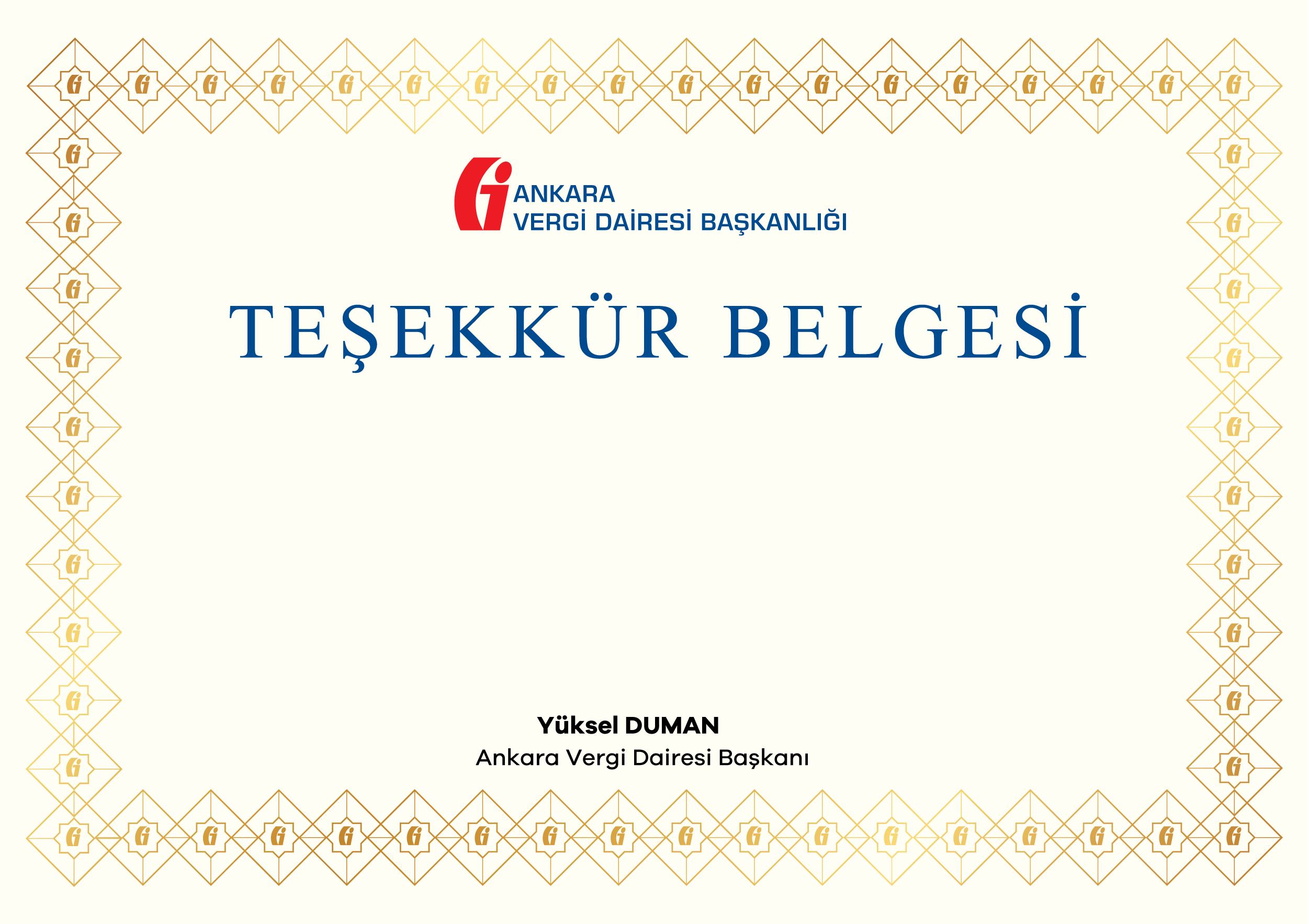 								Metin Örnek Olarak yazılmıştır						Sayın; İsim SoyisimAnkara Vergi Dairesi Başkanlığı bünyesinde düzenlenen AVDB Halı Saha Futbol Turnuvası’na katkılarınızdan dolayı teşekkür ederiz. 